ELEKTRIČNI AKTUATORI//HUMElektromehanički pretvarač je tehničko sredstvo čijim se posredstvom ostvaruje veza između nekog električnog i mehaničkog sistema.Sistem radi     a)..kao generator  ako mehanički sistem preko njega isporučuje energiju električnom sistemu   b).. kao motor  ako  električni sistem preko njega isporučuje energiju mehaničkom sistemuOvaj proces je reverzibilan  i može biti uočen na jednom istom  elektromehaničkom pretvaraču.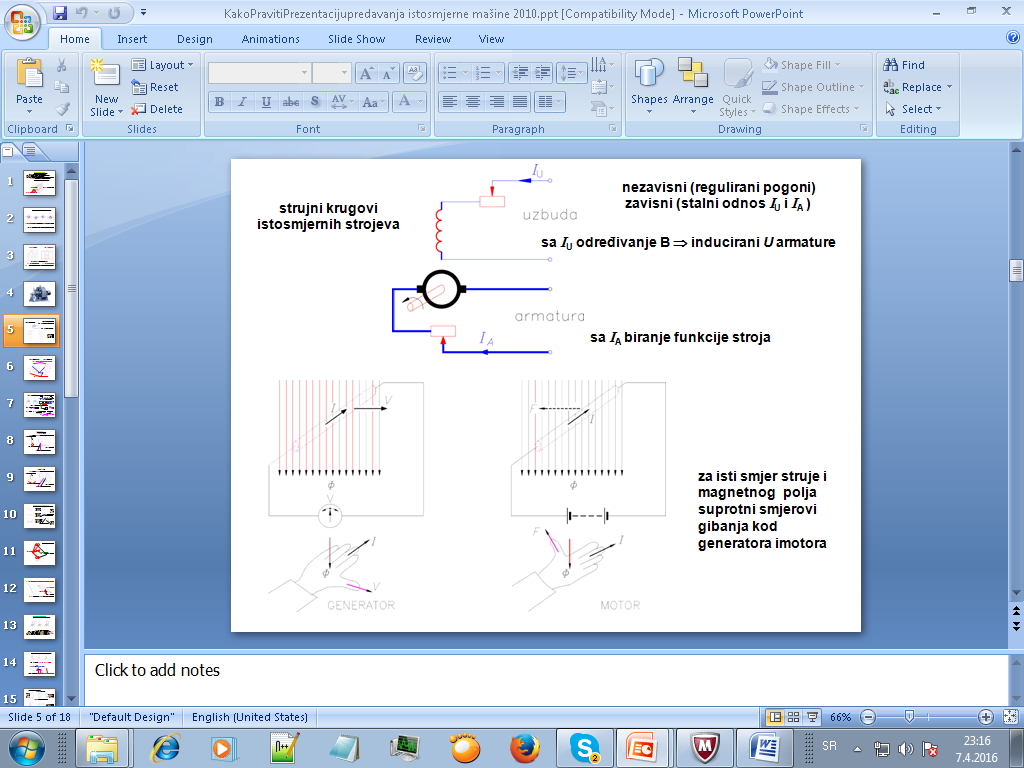 Sprega između ova dva sistema  se ostvaruje pomoću  elektromagnetnog polja. Elektromehaničko pretvaranje energije povezuje električno i magnetno polje (s jedne strane) i  mehaničku silu i kretanje (sa druge strane)Obrtni moment  jednog pravougaonog navoja žice dužine l   i širine 2r kroz koji protiče    struja i  oko uzdužne ose Obrtne električne mašine imaju 2 osnovne garniture namotaja:   1)..pobudni namotaj (induktor)..onaj koji proizvodi magnetni fluks   2).. armaturni namotaj (armatura, indukt).. onaj u kome se indukuje napon.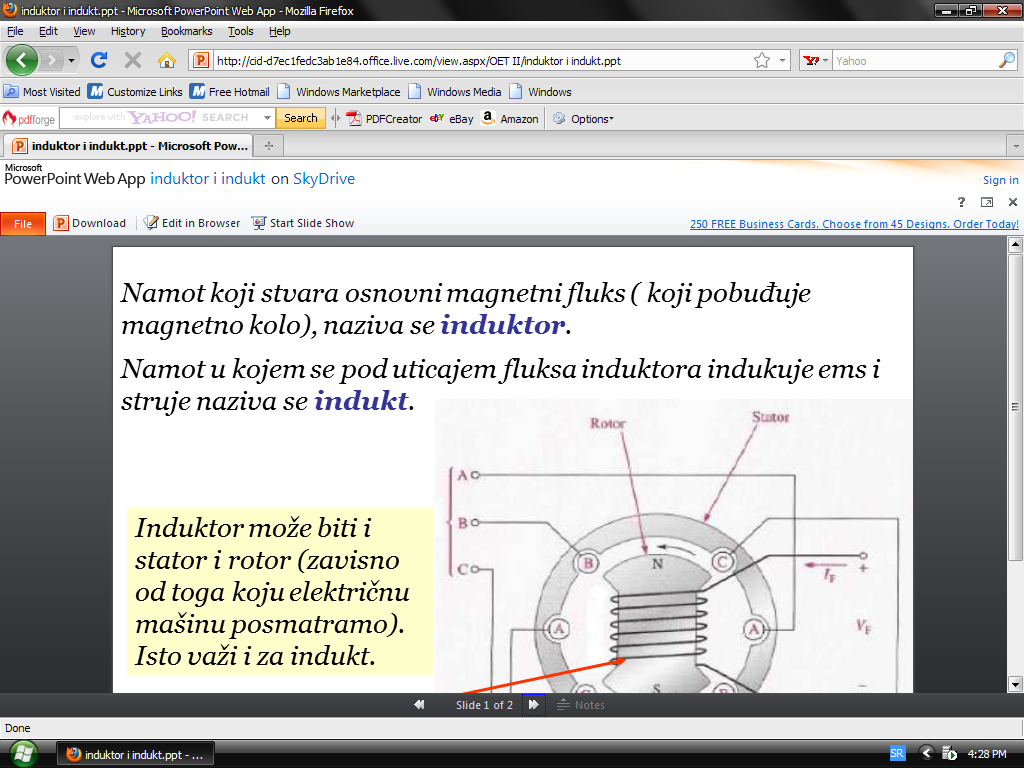 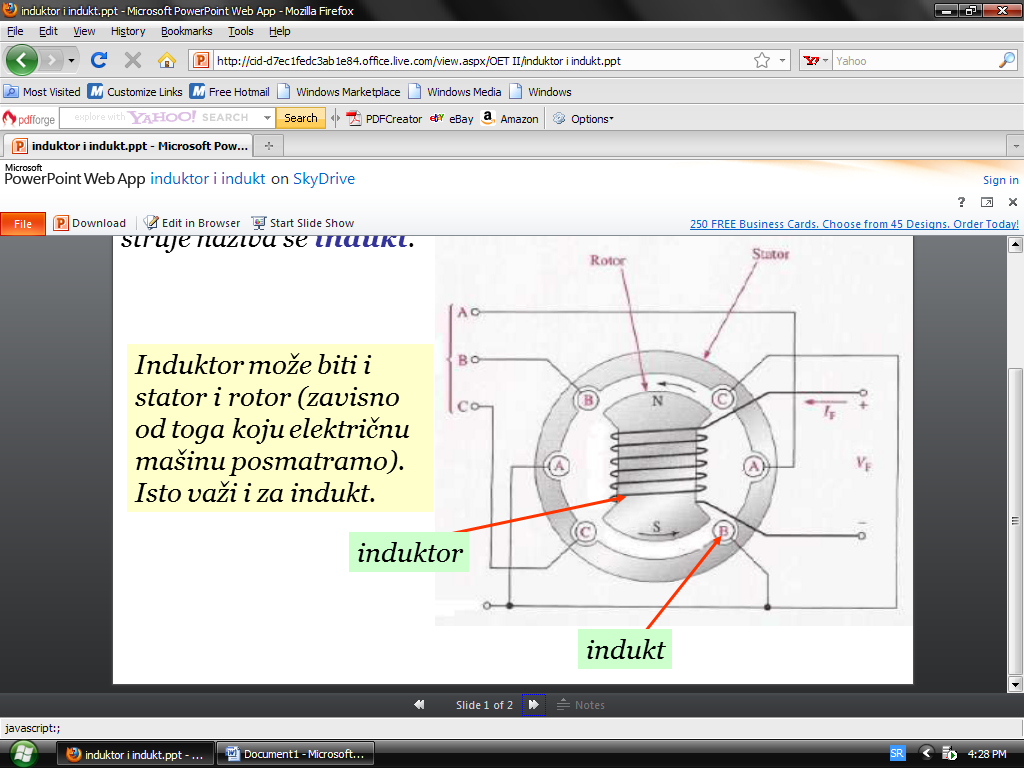 Dali će obrtna električna mašina raditi kao generator ili motor zavisi od toka snage .Primer je  električno kočenje motora kada motor deluje kao generator primajući mehaničku energiju od delova u pokretu  i pretvarajući je u električnu energiju koja se vraća u mrežu.*Napon armature u motoru  koji zbog rotacije dejstvuje nasuprot dovedenom naponu zove  kontra emsKao aktuatori u automatici uglavno se koriste motori, a ne generatori.Motor počinje da se vrti kada  jednosmerni obrtni moment M nadvlada otpor rotaciji (otporni moment,opterećenje na osovini).Kakav će motor biti zavisi od vrste struje (naizmenična ili istosmerna) kojom se napajaju njegovi namotaji.
Električni motori se dele na
1) DC (sa istosmernom strujom..direct current)
            a)...sa serijskom pobudom
            b)..sa paralelnom pobudom
            c)..sa mešovitom pobudom
            d)... sa nezavisnom pobudom  2)..AC  (sa naizmeničnom strujom...alternate current)
             a)..Indukcione (asinhrone)...naizmenični napon se dovodi na stator
             b)..sinhrone...češće se koriste kao generatori  (manje primenljivi u automatici)
   3)..Univerzalni motori
  4)..Koračni (step) motoriDetaljnija podela DC motoraA)..Sinhroni motor.. Jednosmerna struja u rotoru (induktor)                                      Naizmenična struja u statoru (armatura)B)..Asinhroni  (indukcioni) motor..-naizmenični napon direktno na stator-naizmenični napon indirektno (indukcijom ili transformatorski) na rotorOva mašina se retko koristi kao generatorC)..Istosmerni motori.. oba namotaja se napajaju istosmernom strujomD)..Koračni (step-motor)...elektromagnetski inkrementalni aktuator koji pretvara ulazne impulse u analogno kretanje osovine       Dele se na :          	1)..  sa promenljivom reluktansom   	2)..sa permanentnim magnetomU konturama automatske regulacije uglavnom se koriste istosmerni, step i asinhroni motori